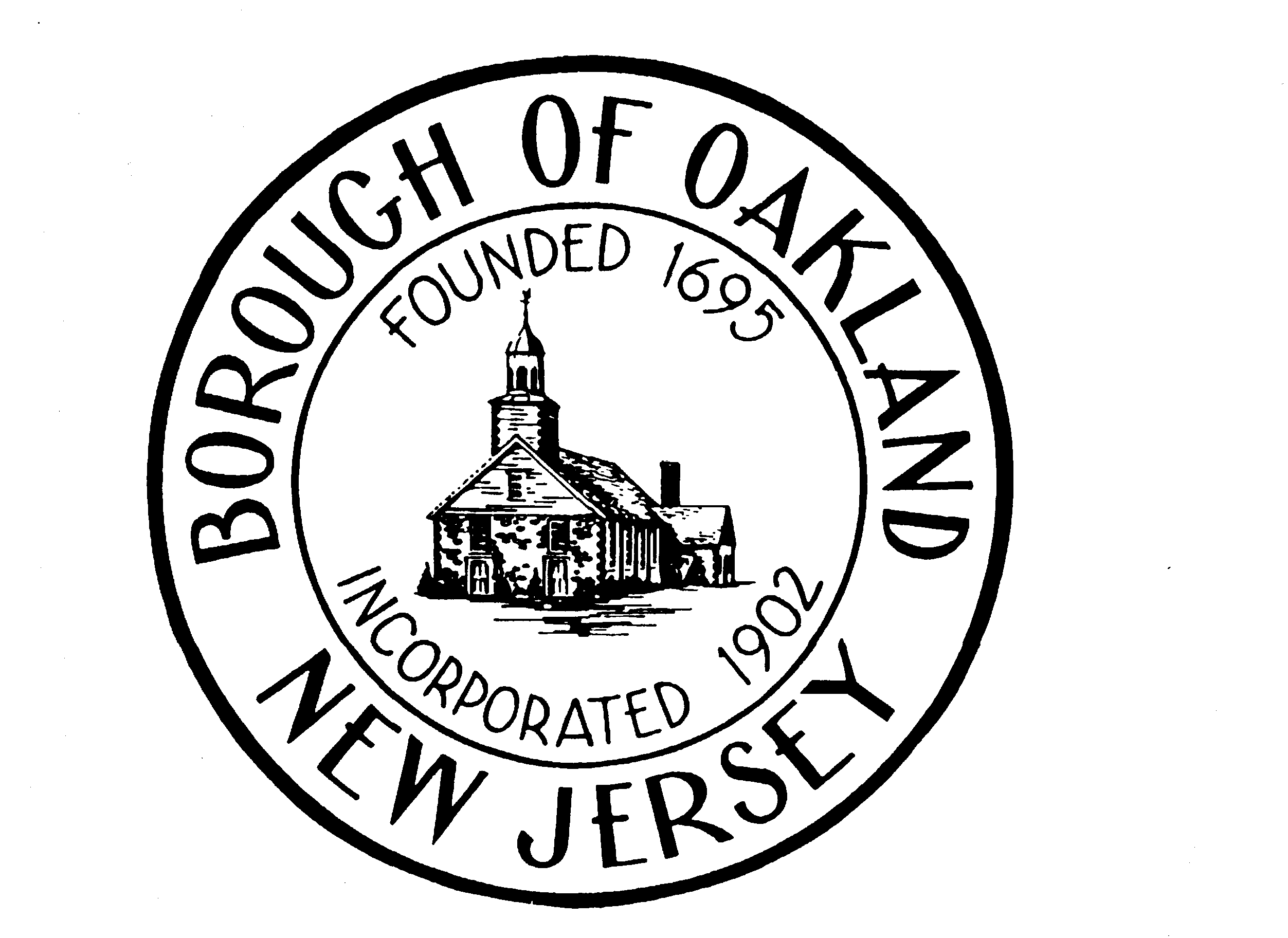 Authorization Agreement for ACH Direct Withdrawals For Property Tax Payments and Water / Sewer Utility PaymentsResident:   _________________________________________________ Address:     _________________________________________________            Phone #:  ____________________ Block:          ____________   Lot:  _____________   Qual:  ____________            Acct #:      ____________________ I (we) hereby authorize the Borough of Oakland, to initiate debit entries to my (our) checking or savings account indicated below at the depository financial institution named below, hereinafter called DEPOSITORY, and to debit the same to such account. I (we) acknowledge that the origination of ACH transactions to my (our) account must comply with the provisions of US law. I (we) request that the Borough of Oakland process payments for the following:  	Please check all that apply:    _______ Quarterly Taxes     _______ Water / Sewer Payments Depository Name:  _____________________________                                            Branch:  ___________________ City:                          _____________________________   State:  __________       Zip:         ___________________ Routing Number:   _____________________________  Account Number: _______________________________ This authorization is to remain in full force and effect until the Borough of Oakland has received & confirmed written notification from me (or either of us) of its termination in such time and in a manner as to afford the Borough of Oakland and Depository a reasonable opportunity to act on it. Name(s) (Please print): _____________________________________ Signature:                      ________________________________________         Date:   _____________________ NOTE: DEBIT AUTHORIZATIONS MUST PROVIDE THAT THE RECEIVER MAY REVOKE THE AUTHORIZATION ONLY BY NOTIFYING THE ORIGINATOR IN THE MANNER SPECIFIED IN THE AUTHORIZATION. INSUFFICIENT OR RETURNED ITEMS ARE SUBJECT TO A $20.00 FEE PER ORDINANCE # XX-####### PLEASE NOTE THAT ORIGINAL REAL ESTATE TAX/SEWER UTILITY BILLS WILL STILL BE MAILED TO OWNER FOR ADVICE PURPOSES ONLY. ATTACH YOUR PERSONALIZED VOIDED CHECK HERE AND RETURN TO: Borough of Oakland           ATTN: Tax Collector1 Municipal PlazaOakland, NJ 07436